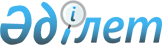 Об утверждении Правил размещения Министерством финансов Республики Казахстан временно свободных бюджетных денег со счетов органов казначейства во вклады (депозиты) в Национальном Банке Республики Казахстан
					
			Утративший силу
			
			
		
					Постановление Правительства Республики Казахстан от 11 июля 2001 года N 943. 
     Утратило силу - постановлением Правительства РК от 25 июля 2002 года № 832 ~P020832 .



          Правительство Республики Казахстан постановляет:




          1. Утвердить прилагаемые Правила размещения Министерством финансов 
Республики Казахстан временно свободных бюджетных денег со счетов органов 
казначейства во вклады (депозиты) в Национальном Банке Республики 
Казахстан.




          2. Признать утратившими силу:




          1) постановление Правительства Республики Казахстан от 18 мая 1998 
года N 451  
 P980451_ 
  "Об утверждении Положения о порядке размещения 
Департаментом казначейства Министерства финансов Республики Казахстан 
временно свободных денег со счетов органов казначейства во вклады в банках 
Республики Казахстан" (САПП Республики Казахстан, 1998 г., N 15, ст. 131);




          2) пункт 4 постановления Правительства Республики Казахстан от 20 
октября 1998 года N 1061  
 P981061_ 
  "О размещении во вклады остатков 
временно свободных денег на счетах органов казначейства";




          3) постановление Правительства Республики Казахстан от 25 февраля 
1999 года N 172  
 P990172_ 
  "О внесении изменений и дополнений в 
постановление Правительства Республики Казахстан от 18 мая 1998 года N 
451" (САПП Республики Казахстан, 1999 г., N 6, ст. 44).




          3. Настоящее постановление вступает в силу со дня подписания.





     Премьер-Министр
     Республики Казахстан 

                                                      Утверждены



                                            постановлением Правительства
                                                 Республики Казахстан
                                            от 11 июля 2001 года N 943











                            Правила размещения Министерством финансов




                Республики Казахстан временно свободных бюджетных денег




                      со счетов органов казначейства во вклады (депозиты)




                            в Национальном Банке Республике Казахстан








          Настоящие Правила разработаны в соответствии с Законом Республики 
Казахстан от 1 апреля 1999 года  
 Z990357_ 
  "О бюджетной системе" и 
определяют порядок размещения Министерством финансов Республики Казахстан 
временно свободных бюджетных денег со счетов органов казначейства во 
вклады (депозиты) в Национальном Банке Республике Казахстан (далее - 
банковский вклад).








                                                1. Общие положения








          1. Размещение временно свободных бюджетных денег, привлеченных со 
счетов органов казначейства, осуществляется Министерством финансов 
Республики Казахстан (далее - Министерство) с целью рационального их 
использования и получения дохода в республиканский бюджет на основании 
договора  банковского вклада (далее - Договор), заключаемого между 
Министерством и Национальным Банком Республики Казахстан (далее - Банк).








                              2. Сроки и суммы размещения временно свободных 




                                        бюджетных денег в банковские вклады  








          2. Конкретная сумма размещаемых временно свободных бюджетных денег 
как в национальной, так и в иностранной валюте в банковские вклады 
определяется Министерством.




          3. Срок первоначального размещения срочных банковских вкладов не 
должен превышать трех календарных месяцев и последующие пролонгации 
допускаются на срок, не превышающий три месяца.




          4. С целью недопущения дебетового сальдо на счетах органов 
казначейства Министерством Договор может быть расторгнут в одностороннем 
порядке в случаях, предусмотренных законодательством Республики Казахстан, 
и банковский вклад возвращен на счета органов казначейства.




          5. Срок возврата банковского вклада с начисленным вознаграждением в 
случае досрочного расторжения Договора устанавливается в Договоре по 
соглашению сторон, но не более 5 банковских дней, включая день поступления 
требования.








                                        3. Расчет вознаграждения








          6. Ставка вознаграждения при размещении Министерством временно 
свободных бюджетных денег в банковские вклады определяется Договором на 
дату его заключения.




          7. При заключении Договора ставка вознаграждения устанавливается 
исходя из конъюнктуры рынка и предложения Банка.








                                    4. Условия оплаты вознаграждения








          8. По истечении срока Договора Банк возвращает сумму банковского 




вклада Министерству по оговоренным в Договоре реквизитам, а вознаграждение 
в соответствии с Договором перечисляет в доход республиканского бюджета по 
оговоренным в Договоре реквизитам.
     9. Сумма вознаграждения рассчитывается в соответствии со ставкой, 
предусмотренной в Договоре.
     10. При нарушении сроков возврата банковского вклада с начисленным 
вознаграждением Банк уплачивает Министерству неустойку (штраф, пеню) 
согласно условиям Договора.
                  5. Заключительное положение
     
     11. Вопросы, не урегулированные настоящими Правилами, разрешаются в 
соответствии с законодательством Республики Казахстан.
     
     
     (Специалисты: Мартина Н.А.,
                   Абрамова Т.М.)
      
      


					© 2012. РГП на ПХВ «Институт законодательства и правовой информации Республики Казахстан» Министерства юстиции Республики Казахстан
				